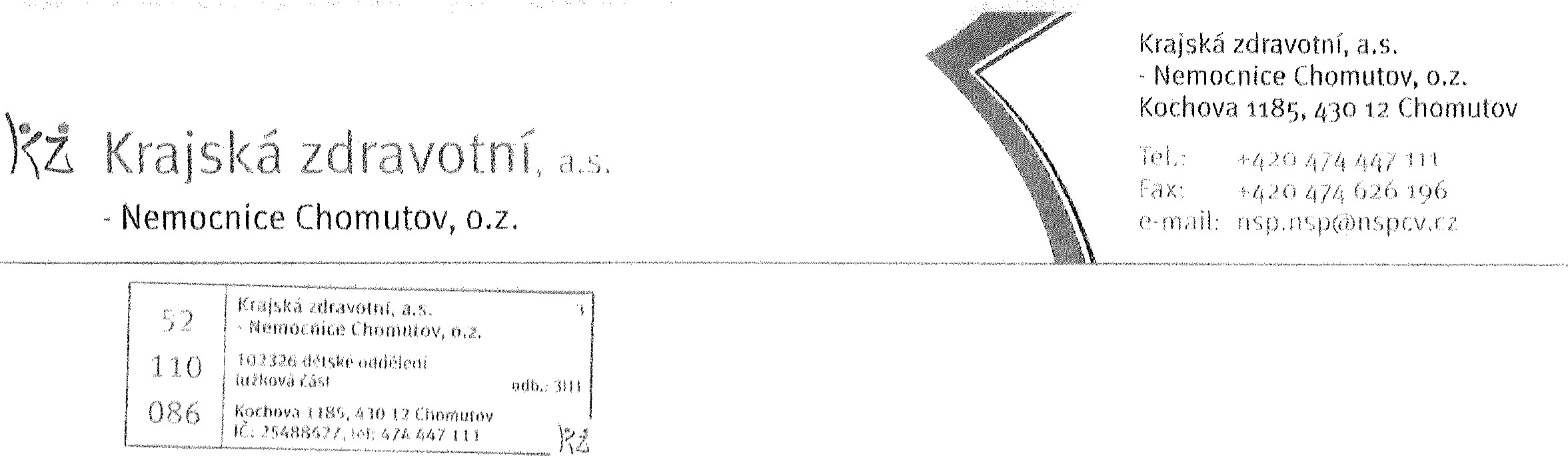 Nemocnice Chomutov o.z.	Adresát:Dětské odděleníKochova 1185	Zdravotní ústav se sídlem ChomutovChomutovKochova 1185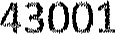 430011 Chomutov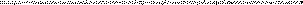 	Dodavatel:	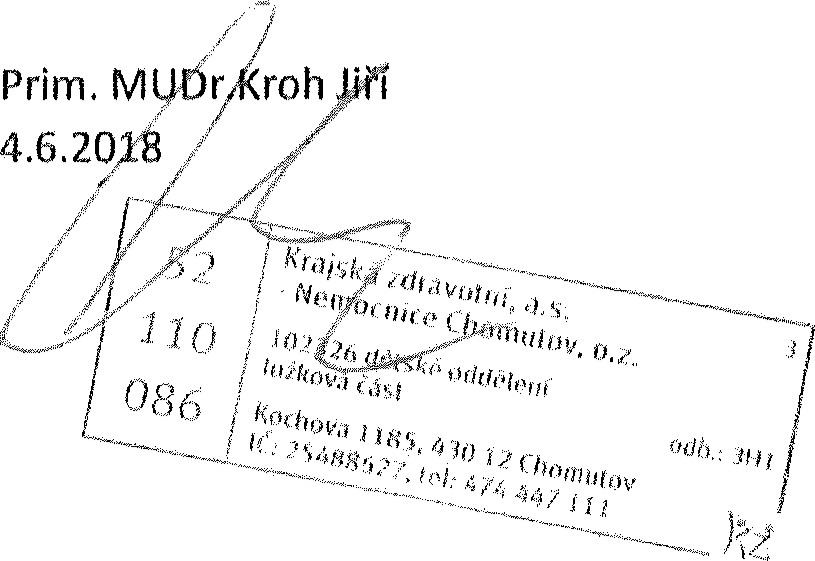 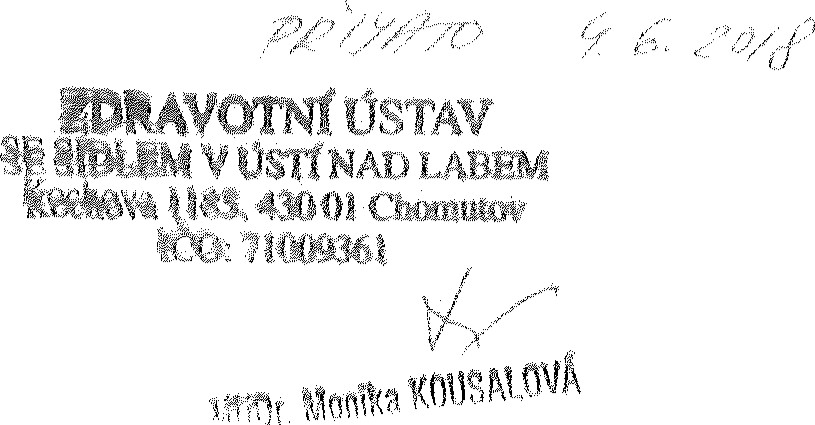 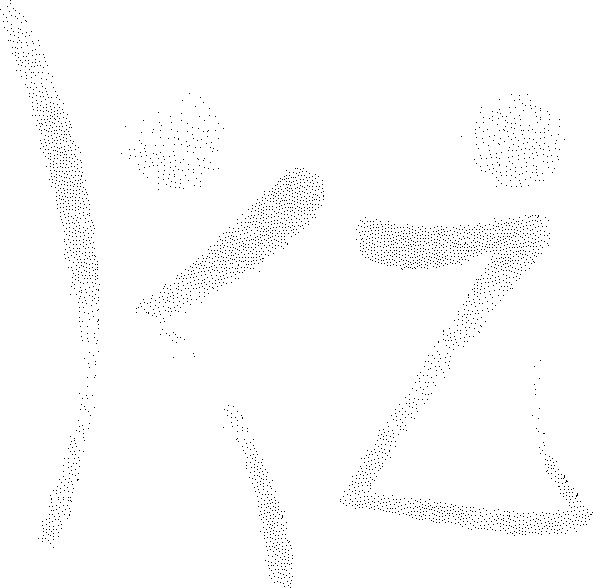 Objednávka:PředmětMnožství	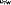 14 zaměstnancůočkování proti meningokokovým onemocněním vakcínou Besedo,MenveoBexsero	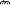 3 100 Kč 2 dávkyMenveo	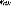 1 650 K4Celkem	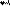 109 900 Kč